Хрюша и огонь.Развлечение с применением здоровьесберегающих технологий (с участием родителей)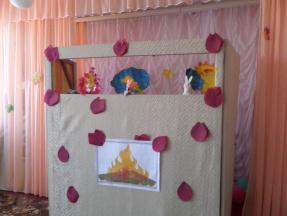 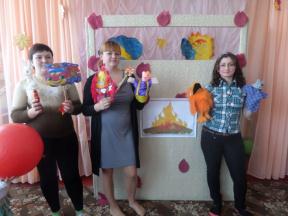 Ход представленияПриветствие  Здравствуйте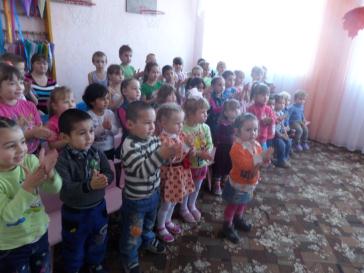 Пальчиковая гинастика: Печатаем на компьютереКомплекс игрового массажа :  Дружок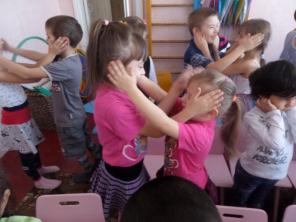 Загадки : Летние -  зимниеНа ширме, напевая, появляется Хрюша.Хрюша: Как здорово я всё придумал! Это будет грандиозный праздник. Нужно обязательно испечь пирог и вскипятить чайник. Что же мне одеть? (Берёт рубашку и брюки) Рубашка и брюки мятые. Нужно погладить. Чем бы мне Филю, Степашку и Каркушу удивить? (Ходит, думает) Придумал! Мы будем водить хороводы с бенгальскими огнями. А ещё лучше, настоящий фейерверк устроим. Это так красиво! Да все, просто ахнут от удивления! Вот только дел ещё много! Как бы мне всё успеть? (бежит с пирогом) Духовка ещё не нагрелась… Ладно, поставлю пирог в духовку, а сам гладить побегу. (Держит утюг, пытается гладить) А утюг то холодный. Когда же он нагреется? Так я ничего не успею. Мне же ещё Степашке, Филе позвонить нужно! Что же мне делать?Появляется Огонь с добрым выражением лица.Звучит песенка.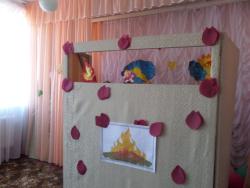 Огонь: Я тебе помогу!Хрюша: Ты кто?Огонь: Я – твой друг, Огонь! Я тебе и пирог испеку, чаю заварю. Утюг нагрею и рубашки поглажу. А уж как плясать начну – глаз не отведёшь!Хрюша: Вот спасибо! Ты настоящий друг! Ой, мне же ещё Филе, Степашке, Каркуше позвонить надо. (Звонит) Алло! Степашка, Филя! Привет. Как поживаете? Я приглашаю Вас сегодня в гости. Будет великолепный праздник! Я такое, такое придумал! Вы все в восторге будете! (Продолжая говорить по телефону, уходит)Огонь: Всё время я тружусь на вас. А так хочется повеселиться на свободе. Может сегодня получится? Ведь в доме одна детвора!Звонок в дверь. Хрюша встречает Филю, Степашку и Каркушу.Хрюша: Сейчас открою! Проходите!Степашка: Хрюша! Может быть, помочь тебе чем – нибудь?Филя: Мы можем на кухне тебе помочь пирог испечь, чайник вскипятить!Хрюша: Спасибо! Не надо! У меня уже есть помощник на кухне!Каркуша: Хрюшечка! Может тебе рубашку погладить? Кар, кар, кар! Я помогу!Хрюша: Не беспокойся, Каркуша! И рубашку мне тоже сейчас погладят. У меня теперь такой друг есть! Всё мне делать помогает.Степашка и Филя (вместе): Что же это за друг такой?Каркуша: Ты нас с ним познакомишь Кар, кар, кар!Хрюша: Конечно! Только пусть сначала с делами справится! Лучше давайте зажигать бенгальские огни и веселится. А потом такой фейерверк устроим! А где спички? Вот они.Выходит спичка и поет песенку Песенка спички               уходитСтепашка: Хрюша! А я слышал, что спички – это не игрушка. Без взрослых их брать нельзя! Иначе беда – беда, может быть пожар!Хрюша: Вечно ты, Степашка от страха дрожишь! (Передразнивая) То нельзя, это опасно. Посмотри, какие спички малюсенькие. А ты их боишься! Показывает спичкиОгонь: Правильно! Бери скорее спички, зажигай! Ох, как мне хочется повеселиться!Филя: Ой, кто это?Хрюша: Это мой друг, Огонь! Посмотри! Он такой весёлый, добрый! С ним теплее. Раз, два, три! Зажигаю!Огонь (начинает метаться): Ох, как хорошо! Наконец–то я на свободе! (Поворачивается стороной со злым выражением лица)Хрюша: Эй, не трогай мой стул, не лезь на диван. Перестань, тебе говорят! (Огонь гонится за Хрюшей и Филей)Степашка и Каркуша: Ой, как страшно! (Прячутся, только ушки и крылышко выглядывают)Хрюша: Ну, пожалуйста, Огонь, не трогай моих друзей. Лучше я тебе пирог принесу!Огонь: Ха - ха – ха! Я давно его сьел, только угольки остались. И твою рубашку, брюки и даже курточку тоже сьел.Хрюша: Что же мне делать? (Плачет) Филя: Слезами огонь не зальёшь. Где телефон?Коль возник пожар в квартиреНабирайте «ноль - один».Справиться с огнём поможетЛишь пожарные одни!Хрюша (Звонит): Алло! Вы «ноль – один»? У нас горит!Горит квартира! Срочно выезжайте!Хоть что – нибудь спасайте!Что? Отчего? Кто мог подумать!Искра от спички всё в доме подожгла!И шторы, и сиденья, и полки с книгами.Мы кинулись тушить. Эх. Нужно поспешить!Сирена. На ширме появляется игрушечная пожарная машина Машина Не плачь! я справлюсь с огнём! Ты вовремя позвал.Смотри, смотри скорее:Мы боремся с Огнём, уже он сдал!Мы как всегда смирить его сумеем!Машина борется с Огнём. Огонь исчезает.Степашка и Филя: Что же ты наделал! Если бы не пожарные, чтобы с нами было?Хрюша: Это всё спички виноваты!Пожарные (Поют на мелодию выпускной песни «Фабрика звёзд -1» «Круто ты попал на ТV»)Спички детям не игрушки –Знает каждый с малых лет.Ведь они Огню подружки,Огонька без спичек нет.Зажигают нам конфорки,Чтоб готовился обед,И костёр запалят ловко,И свечу, даря ей свет.Служат людям они верноИ виновны только в том,Что попав случайно к детям,Против воли всё кругомПоджигают, не жалея –И квартиру и леса.И детей тогда спасаютЛишь пожарных чудеса.Припев:Спички служат нам много лет,Но беда, но беда когда им удержу нет.Спички служат нам много лет, много лет,Но не играй с Огнём наш совет!Машина Для забавы, для игрыСпичек в руки не бери.Кто с Огнём не осторожен У того пожар возможен.Хрюша: Спички - это хорошо,Но играть в них – плохо!Все: Что увидели сейчас,Сценку наблюдая,Вспоминайте каждый разСпички зажигая.Филя: В спичках есть добро и злоОгненного дара.Каркуша: Важно, чтобы повезло Избежать пожара.Степашка: Спички – благо для людейИ зимой и летом.Но для маленьких детейСпички под запретом.Прощаются с ребятами.Ведущая: Ребята, что же случилось у Хрюши?(Ответы детей: Пожар!)А почему возник пожар? Что неправильно делал Хрюша?1. Оставил без присмотра включённый утюг и духовку.2. Баловался спичками, без взрослых зажигал бенгальские огни.3. Был неосторожен с Огнём.Что нужно делать, если случился пожар?1. Звонить в пожарную службу по номеру «0 - 1» 2. Нужно поспешить выйти на улицу, на простор, но не на балкон.Что нужно сообщить пожарным по телефону?1. Адрес: Улицу, дом, квартиру.2. Что горит, почему возник пожар.3. Есть ли в доме или в квартире дети или животные.А чего нельзя делать при пожаре?1. Прятаться под столом, в шкафу и т.д.2. Нельзя лить воду на электроприборы, например, утюг.Можно ли без взрослых, да ещё в доме устраивать фейерверк?(Ответы детей: Нет)П/ира : Пожарные на учении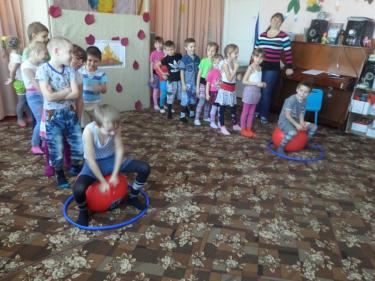 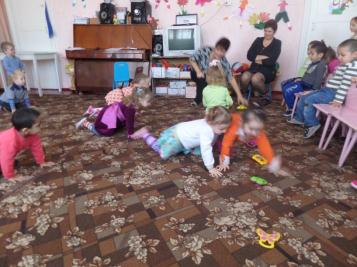 Ведущая: А сейчас я вас приглашаю на экскурсию по нашему саду, чтобы посмотреть, какие противопожарные средства будут помогать нам справиться с огнём, если он вдруг возникнет.Обращает внимание на огнетушитель.Огнетушитель пенный-Помощник верный!Старайся непременно пламя сбить!Струю направь в очаг пожара. Не выдержит огонь струи удара,Померкнет, ослабеет и умрёт.Подходят к пожарному щиту.Где вода не сможет,Там песок поможет!В пожарном ящике песокИ рядом на щите лопата.Пожар не ждёт! К щиту бросок!Ведь время до предела сжато!Особенно, когда горитГорючее разлитое,Горят масла, вода кипит,Неграмотно пролитая.Лопату в руки, крышку вон!Песок в очаг горения!Засыпь его со всех сторонПеском без промедления!Раздаются звуки пожарной сигнализации.Ведущая: Что это, ребята? (Пожарная сигнализация) Что же нужно делать? (Искать пожарный выход по указателям)На улице можно с помощью пожарных потушить костёр и провести эстафеты юных пожарных.Мультфильмы: Смешарики Азбука безопасности – Игры с огнем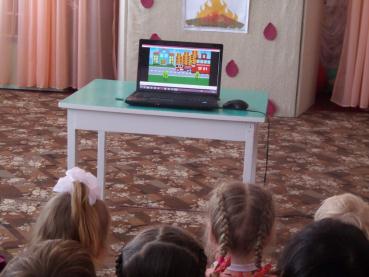 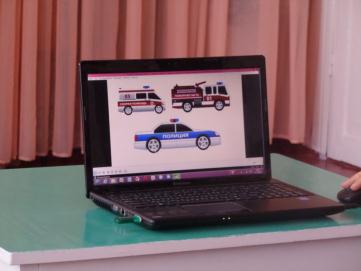                                            Зайкова И.В. музыкальный руководительЛысенко Н.В. воспитатель